RED  ROSE 100 MERCHANDISEUPDATE-The Mens Regatta Zip Neck Micro Fleece in Dark Navy is only available in July now due to stock demands.The following items will be available to order from 1st January 2015:Wickability Cool T-shirt, Regatta Zip Neck Fleece, Neck Buff.See above photos, more details are available on the order form.Merchandise photos:-Items modelled,MENS COOL T-SHIRT size medium, French Navy & Royal BlueMENS REGATTA ZIP NECK MICRO FLEECE size medium, Dark Navy & Royal BlueGIRLIE COOL T-SHIRT size medium, Royal BlueGIRLIE  COOL T-SHIRT size small, French NavyLADIES REGATTA ZIP NECK MICRO FLEECE size 10, Dark NavyNECK BUFF ORIGINAL & SUPRAFLEECE, one size, French Navy & Bright Royal BlueOrders will be taken up to 8th May 2015 for collection at walk HQ during the weekend of the event. (except for the mens dark navy fleece-add £3.99 P&P))After  8th May 2015 orders will be taken up to four weeks after the event for postal delivery, P&P cost will apply.Please allow 28 days after the closing date for delivery of ordered goods.All orders will require payment in advance by cheque.Orders can only be made by post using the following RED ROSE 100 order form. Payment is by cheque only.Order forms will also be available at walk HQ during the weekend of the event.Any queries email Kath Page page00@btinternet.com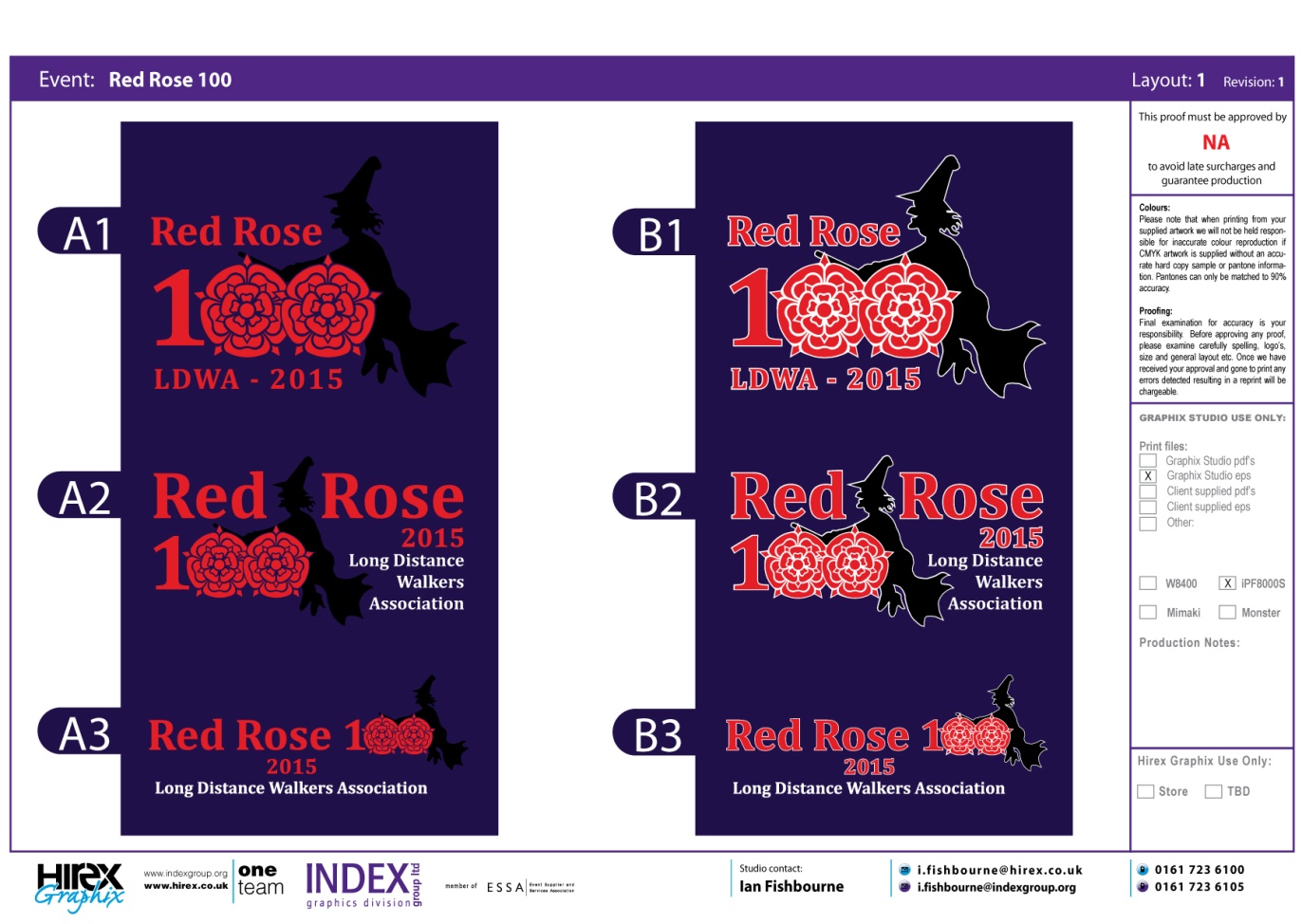              ORDER FORMName:   ____________________________          Email______________________________________Address:_______________________________________________________________________________________Phone:___________________________________ Cheques payable to : LDWA Red Rose 100                     POST ORDER FORM TO:  Kath Page, 6 Holkar Meadows, Bromley Cross, Bolton, Lancs,  BL7 9NA.Orders placed prior to the event will be ready for collection at walk HQ Anderton Centre.ItemDescriptionDescriptionDescriptionDescriptionSizeS/M/LXL/XXLPriceQtyTotalMens Cool T-ShirtFrench Navy  wickability T-Shirt, with printed Red Rose 100 logo on left chest, 100% polyesterFrench Navy  wickability T-Shirt, with printed Red Rose 100 logo on left chest, 100% polyesterFrench Navy  wickability T-Shirt, with printed Red Rose 100 logo on left chest, 100% polyesterFrench Navy  wickability T-Shirt, with printed Red Rose 100 logo on left chest, 100% polyester£10Mens Cool T-ShirtRoyal  wickability T-Shirt, with printed Red Rose 100 logo on left chest, 100% polyesterRoyal  wickability T-Shirt, with printed Red Rose 100 logo on left chest, 100% polyesterRoyal  wickability T-Shirt, with printed Red Rose 100 logo on left chest, 100% polyesterRoyal  wickability T-Shirt, with printed Red Rose 100 logo on left chest, 100% polyester£10Girlie  Cool T-ShirtFrench Navy  wickability T-Shirt, with printed Red Rose 100 logo on left chest, 100% polyesterFrench Navy  wickability T-Shirt, with printed Red Rose 100 logo on left chest, 100% polyesterFrench Navy  wickability T-Shirt, with printed Red Rose 100 logo on left chest, 100% polyesterFrench Navy  wickability T-Shirt, with printed Red Rose 100 logo on left chest, 100% polyester£10Girlie Cool T-Shirt Royal wickability T-Shirt, with printed Red Rose 100 logo on left chest, 100% polyester Royal wickability T-Shirt, with printed Red Rose 100 logo on left chest, 100% polyester Royal wickability T-Shirt, with printed Red Rose 100 logo on left chest, 100% polyester Royal wickability T-Shirt, with printed Red Rose 100 logo on left chest, 100% polyester£10Mens  Regatta Zip Neck Micro FleeceOnly stocks in July-add £3.99 P&PDark Navy zip neck fleece. Embroidered logo on left chest. 100% polyester, wt 170gsmDark Navy zip neck fleece. Embroidered logo on left chest. 100% polyester, wt 170gsmDark Navy zip neck fleece. Embroidered logo on left chest. 100% polyester, wt 170gsmDark Navy zip neck fleece. Embroidered logo on left chest. 100% polyester, wt 170gsm£18Mens  Regatta Zip Neck Micro Fleece-availableRoyal  Blue zip neck fleece. Embroidered logo on left chest. 100% polyester, wt 170gsmRoyal  Blue zip neck fleece. Embroidered logo on left chest. 100% polyester, wt 170gsmRoyal  Blue zip neck fleece. Embroidered logo on left chest. 100% polyester, wt 170gsmRoyal  Blue zip neck fleece. Embroidered logo on left chest. 100% polyester, wt 170gsm£18Ladies Regatta Zip Neck Micro FleeceOnly available in dark navy, zip neck fleece. Embroidered logo on left chest. 100% polyester, wt 170gsmOnly available in dark navy, zip neck fleece. Embroidered logo on left chest. 100% polyester, wt 170gsmOnly available in dark navy, zip neck fleece. Embroidered logo on left chest. 100% polyester, wt 170gsmOnly available in dark navy, zip neck fleece. Embroidered logo on left chest. 100% polyester, wt 170gsm£18Neck Buff,  Morf OriginalFrench Navy neck buff, heat pressed red roses design.French Navy neck buff, heat pressed red roses design.French Navy neck buff, heat pressed red roses design.French Navy neck buff, heat pressed red roses design.One size£5Neck Buff, Morf OriginalBright Royal neck buff, heat pressed red roses design.Bright Royal neck buff, heat pressed red roses design.Bright Royal neck buff, heat pressed red roses design.Bright Royal neck buff, heat pressed red roses design.One size£5Neck Buff,Morf SuprafleeceFrench Navy part fleece neck buff, heat pressed red roses design.French Navy part fleece neck buff, heat pressed red roses design.French Navy part fleece neck buff, heat pressed red roses design.French Navy part fleece neck buff, heat pressed red roses design.One size£7Neck  Buff,Morf SuprafleeceBright Royal part fleece neck buff, heat pressed red roses design.Bright Royal part fleece neck buff, heat pressed red roses design.Bright Royal part fleece neck buff, heat pressed red roses design.Bright Royal part fleece neck buff, heat pressed red roses design.One size£7P&PAfter event £3.99____________TOTALP&PAfter event £3.99____________TOTAL_______